*Supporting Documents and referees will be provided on request *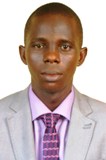   AROSO    E-mail: aroso.334264@2freemail.com   AROSO    E-mail: aroso.334264@2freemail.com   AROSO    E-mail: aroso.334264@2freemail.com   AROSO    E-mail: aroso.334264@2freemail.com   AROSO    E-mail: aroso.334264@2freemail.com   AROSO    E-mail: aroso.334264@2freemail.com   AROSO    E-mail: aroso.334264@2freemail.com   AROSO    E-mail: aroso.334264@2freemail.com   AROSO    E-mail: aroso.334264@2freemail.com CURRICULUM VITAECURRICULUM VITAECURRICULUM VITAECURRICULUM VITAECURRICULUM VITAECURRICULUM VITAECURRICULUM VITAECURRICULUM VITAECURRICULUM VITAECURRICULUM VITAECURRICULUM VITAECore Competencies and key skillsCore Competencies and key skillsCareer Objective: To utilize my professional skills and experience acquired to impact the students positively and making consistent effort to ensure that learning takes place in the learners to achieve their full potential.Communication Skills: I have excellent communication skills in English and ability to interact with cross-functional departments and diverse groups of people with a high degree of professionalism, discretion and problem resolution capabilities. Interacting with Students: Excellence in positively interaction with all students. This includes difficult students, students who work below grade-level and students whose personalities just grate on a teacher. Also put aside my prejudices and feelings in order to treat all students with respect provide them with equal opportunities for learning and make them feel confident.
Use Assessments Well: Ability to design or select and administer effective assessments. An assessment must accurately measure what has been taught and what students have learned. Competent educators combine informal and formal assessment techniques to monitor student performance. They also incorporate technology, portfolios and other creative methods to assess students.Computer skills: Well versed in Graphics Design Software and Ms Office Suite.Team working skills: I proactively establish and maintain effective working team relationships with all support departments and colleagues.Good listening skills.
Patience.Career Objective: To utilize my professional skills and experience acquired to impact the students positively and making consistent effort to ensure that learning takes place in the learners to achieve their full potential.Communication Skills: I have excellent communication skills in English and ability to interact with cross-functional departments and diverse groups of people with a high degree of professionalism, discretion and problem resolution capabilities. Interacting with Students: Excellence in positively interaction with all students. This includes difficult students, students who work below grade-level and students whose personalities just grate on a teacher. Also put aside my prejudices and feelings in order to treat all students with respect provide them with equal opportunities for learning and make them feel confident.
Use Assessments Well: Ability to design or select and administer effective assessments. An assessment must accurately measure what has been taught and what students have learned. Competent educators combine informal and formal assessment techniques to monitor student performance. They also incorporate technology, portfolios and other creative methods to assess students.Computer skills: Well versed in Graphics Design Software and Ms Office Suite.Team working skills: I proactively establish and maintain effective working team relationships with all support departments and colleagues.Good listening skills.
Patience.Career Objective: To utilize my professional skills and experience acquired to impact the students positively and making consistent effort to ensure that learning takes place in the learners to achieve their full potential.Communication Skills: I have excellent communication skills in English and ability to interact with cross-functional departments and diverse groups of people with a high degree of professionalism, discretion and problem resolution capabilities. Interacting with Students: Excellence in positively interaction with all students. This includes difficult students, students who work below grade-level and students whose personalities just grate on a teacher. Also put aside my prejudices and feelings in order to treat all students with respect provide them with equal opportunities for learning and make them feel confident.
Use Assessments Well: Ability to design or select and administer effective assessments. An assessment must accurately measure what has been taught and what students have learned. Competent educators combine informal and formal assessment techniques to monitor student performance. They also incorporate technology, portfolios and other creative methods to assess students.Computer skills: Well versed in Graphics Design Software and Ms Office Suite.Team working skills: I proactively establish and maintain effective working team relationships with all support departments and colleagues.Good listening skills.
Patience.Career Objective: To utilize my professional skills and experience acquired to impact the students positively and making consistent effort to ensure that learning takes place in the learners to achieve their full potential.Communication Skills: I have excellent communication skills in English and ability to interact with cross-functional departments and diverse groups of people with a high degree of professionalism, discretion and problem resolution capabilities. Interacting with Students: Excellence in positively interaction with all students. This includes difficult students, students who work below grade-level and students whose personalities just grate on a teacher. Also put aside my prejudices and feelings in order to treat all students with respect provide them with equal opportunities for learning and make them feel confident.
Use Assessments Well: Ability to design or select and administer effective assessments. An assessment must accurately measure what has been taught and what students have learned. Competent educators combine informal and formal assessment techniques to monitor student performance. They also incorporate technology, portfolios and other creative methods to assess students.Computer skills: Well versed in Graphics Design Software and Ms Office Suite.Team working skills: I proactively establish and maintain effective working team relationships with all support departments and colleagues.Good listening skills.
Patience.Career Objective: To utilize my professional skills and experience acquired to impact the students positively and making consistent effort to ensure that learning takes place in the learners to achieve their full potential.Communication Skills: I have excellent communication skills in English and ability to interact with cross-functional departments and diverse groups of people with a high degree of professionalism, discretion and problem resolution capabilities. Interacting with Students: Excellence in positively interaction with all students. This includes difficult students, students who work below grade-level and students whose personalities just grate on a teacher. Also put aside my prejudices and feelings in order to treat all students with respect provide them with equal opportunities for learning and make them feel confident.
Use Assessments Well: Ability to design or select and administer effective assessments. An assessment must accurately measure what has been taught and what students have learned. Competent educators combine informal and formal assessment techniques to monitor student performance. They also incorporate technology, portfolios and other creative methods to assess students.Computer skills: Well versed in Graphics Design Software and Ms Office Suite.Team working skills: I proactively establish and maintain effective working team relationships with all support departments and colleagues.Good listening skills.
Patience.Career Objective: To utilize my professional skills and experience acquired to impact the students positively and making consistent effort to ensure that learning takes place in the learners to achieve their full potential.Communication Skills: I have excellent communication skills in English and ability to interact with cross-functional departments and diverse groups of people with a high degree of professionalism, discretion and problem resolution capabilities. Interacting with Students: Excellence in positively interaction with all students. This includes difficult students, students who work below grade-level and students whose personalities just grate on a teacher. Also put aside my prejudices and feelings in order to treat all students with respect provide them with equal opportunities for learning and make them feel confident.
Use Assessments Well: Ability to design or select and administer effective assessments. An assessment must accurately measure what has been taught and what students have learned. Competent educators combine informal and formal assessment techniques to monitor student performance. They also incorporate technology, portfolios and other creative methods to assess students.Computer skills: Well versed in Graphics Design Software and Ms Office Suite.Team working skills: I proactively establish and maintain effective working team relationships with all support departments and colleagues.Good listening skills.
Patience.Career Objective: To utilize my professional skills and experience acquired to impact the students positively and making consistent effort to ensure that learning takes place in the learners to achieve their full potential.Communication Skills: I have excellent communication skills in English and ability to interact with cross-functional departments and diverse groups of people with a high degree of professionalism, discretion and problem resolution capabilities. Interacting with Students: Excellence in positively interaction with all students. This includes difficult students, students who work below grade-level and students whose personalities just grate on a teacher. Also put aside my prejudices and feelings in order to treat all students with respect provide them with equal opportunities for learning and make them feel confident.
Use Assessments Well: Ability to design or select and administer effective assessments. An assessment must accurately measure what has been taught and what students have learned. Competent educators combine informal and formal assessment techniques to monitor student performance. They also incorporate technology, portfolios and other creative methods to assess students.Computer skills: Well versed in Graphics Design Software and Ms Office Suite.Team working skills: I proactively establish and maintain effective working team relationships with all support departments and colleagues.Good listening skills.
Patience.Career Objective: To utilize my professional skills and experience acquired to impact the students positively and making consistent effort to ensure that learning takes place in the learners to achieve their full potential.Communication Skills: I have excellent communication skills in English and ability to interact with cross-functional departments and diverse groups of people with a high degree of professionalism, discretion and problem resolution capabilities. Interacting with Students: Excellence in positively interaction with all students. This includes difficult students, students who work below grade-level and students whose personalities just grate on a teacher. Also put aside my prejudices and feelings in order to treat all students with respect provide them with equal opportunities for learning and make them feel confident.
Use Assessments Well: Ability to design or select and administer effective assessments. An assessment must accurately measure what has been taught and what students have learned. Competent educators combine informal and formal assessment techniques to monitor student performance. They also incorporate technology, portfolios and other creative methods to assess students.Computer skills: Well versed in Graphics Design Software and Ms Office Suite.Team working skills: I proactively establish and maintain effective working team relationships with all support departments and colleagues.Good listening skills.
Patience.Career Objective: To utilize my professional skills and experience acquired to impact the students positively and making consistent effort to ensure that learning takes place in the learners to achieve their full potential.Communication Skills: I have excellent communication skills in English and ability to interact with cross-functional departments and diverse groups of people with a high degree of professionalism, discretion and problem resolution capabilities. Interacting with Students: Excellence in positively interaction with all students. This includes difficult students, students who work below grade-level and students whose personalities just grate on a teacher. Also put aside my prejudices and feelings in order to treat all students with respect provide them with equal opportunities for learning and make them feel confident.
Use Assessments Well: Ability to design or select and administer effective assessments. An assessment must accurately measure what has been taught and what students have learned. Competent educators combine informal and formal assessment techniques to monitor student performance. They also incorporate technology, portfolios and other creative methods to assess students.Computer skills: Well versed in Graphics Design Software and Ms Office Suite.Team working skills: I proactively establish and maintain effective working team relationships with all support departments and colleagues.Good listening skills.
Patience.Career Objective: To utilize my professional skills and experience acquired to impact the students positively and making consistent effort to ensure that learning takes place in the learners to achieve their full potential.Communication Skills: I have excellent communication skills in English and ability to interact with cross-functional departments and diverse groups of people with a high degree of professionalism, discretion and problem resolution capabilities. Interacting with Students: Excellence in positively interaction with all students. This includes difficult students, students who work below grade-level and students whose personalities just grate on a teacher. Also put aside my prejudices and feelings in order to treat all students with respect provide them with equal opportunities for learning and make them feel confident.
Use Assessments Well: Ability to design or select and administer effective assessments. An assessment must accurately measure what has been taught and what students have learned. Competent educators combine informal and formal assessment techniques to monitor student performance. They also incorporate technology, portfolios and other creative methods to assess students.Computer skills: Well versed in Graphics Design Software and Ms Office Suite.Team working skills: I proactively establish and maintain effective working team relationships with all support departments and colleagues.Good listening skills.
Patience.Career Objective: To utilize my professional skills and experience acquired to impact the students positively and making consistent effort to ensure that learning takes place in the learners to achieve their full potential.Communication Skills: I have excellent communication skills in English and ability to interact with cross-functional departments and diverse groups of people with a high degree of professionalism, discretion and problem resolution capabilities. Interacting with Students: Excellence in positively interaction with all students. This includes difficult students, students who work below grade-level and students whose personalities just grate on a teacher. Also put aside my prejudices and feelings in order to treat all students with respect provide them with equal opportunities for learning and make them feel confident.
Use Assessments Well: Ability to design or select and administer effective assessments. An assessment must accurately measure what has been taught and what students have learned. Competent educators combine informal and formal assessment techniques to monitor student performance. They also incorporate technology, portfolios and other creative methods to assess students.Computer skills: Well versed in Graphics Design Software and Ms Office Suite.Team working skills: I proactively establish and maintain effective working team relationships with all support departments and colleagues.Good listening skills.
Patience.                                           Professional Experiences                                           Professional Experiences                                           Professional Experiences                                           Professional Experiences                                           Professional Experiences                                           Professional Experiences                                           Professional Experiences                                           Professional Experiences                                           Professional ExperiencesTRAINING CENTRE, FEDERAL UNIVERSITY OF AGRICULTURE, OGUN STATE, NIGERIA   - 2014 - 2016  TRAINING CENTRE, FEDERAL UNIVERSITY OF AGRICULTURE, OGUN STATE, NIGERIA   - 2014 - 2016  TRAINING CENTRE, FEDERAL UNIVERSITY OF AGRICULTURE, OGUN STATE, NIGERIA   - 2014 - 2016  TRAINING CENTRE, FEDERAL UNIVERSITY OF AGRICULTURE, OGUN STATE, NIGERIA   - 2014 - 2016  TRAINING CENTRE, FEDERAL UNIVERSITY OF AGRICULTURE, OGUN STATE, NIGERIA   - 2014 - 2016  TRAINING CENTRE, FEDERAL UNIVERSITY OF AGRICULTURE, OGUN STATE, NIGERIA   - 2014 - 2016  TRAINING CENTRE, FEDERAL UNIVERSITY OF AGRICULTURE, OGUN STATE, NIGERIA   - 2014 - 2016  Designation: Computer and Graphics TeacherIdentifying the weak points of each student in the class and helping them to improve.Making use of teaching aids for positive results.Deliver lessons to the students and helping them to have excellent eye for detail and accuracy.Manage the class according to the ethics of the teaching profession.Creating a vibrant teaching atmosphere.Engage the students on group learning.CENTRE FOR ENTREPRENEUR, FEDERAL UNIVERSITY OF AGRICULTURE, OGUN STATE NIGERIA 2014 Designation: Computer and Graphics Design TeacherActivities as above.OLONI MEDIA PRINT, OGUN STATE NIGERIA 2013 Designation: Creative Director.leading the communication design, interactive design, and concept forward in any 
work assigned.Guide the company's team of employees with skills and experience related to graphic 
design, fine arts, motion graphicsDevelop various marketing schemes and strategies for the company and client..ABEOKUTA GRAMMAR SCHOOL, OGUN STATE, NIGERIA 2012 Designation: Fine and Applied Arts TeacherActivities as above.OGUN STATE HOUSING CORPORATION, ABEOKUTA, OGUN STATE, NIGERIA, 2003 - 2008 Designation: Project Manager: Special Computer Training* Coordinating Basic Computer Classes for Management
* Coordinating Computer Classes for the whole Staffs
* Creating creative designs for the corporation
* Organizing Adequate computer software update for the corporation
* Managing the Corporation's ICT centreCOMUPTER CONSULT, FEDERAL UNIVERSITY OF AGRICULTURE, OGUN STATE NIGERIA – 2000 - 2003 Designation: Computer Graphics Design TeacherActivities as above.TEACHING STYLESGroup learning.Active learning.Flipping classroom.Learning through VisualTraditional lecture.Collaboration.Learning by teaching.Online assessment teaching.Designation: Computer and Graphics TeacherIdentifying the weak points of each student in the class and helping them to improve.Making use of teaching aids for positive results.Deliver lessons to the students and helping them to have excellent eye for detail and accuracy.Manage the class according to the ethics of the teaching profession.Creating a vibrant teaching atmosphere.Engage the students on group learning.CENTRE FOR ENTREPRENEUR, FEDERAL UNIVERSITY OF AGRICULTURE, OGUN STATE NIGERIA 2014 Designation: Computer and Graphics Design TeacherActivities as above.OLONI MEDIA PRINT, OGUN STATE NIGERIA 2013 Designation: Creative Director.leading the communication design, interactive design, and concept forward in any 
work assigned.Guide the company's team of employees with skills and experience related to graphic 
design, fine arts, motion graphicsDevelop various marketing schemes and strategies for the company and client..ABEOKUTA GRAMMAR SCHOOL, OGUN STATE, NIGERIA 2012 Designation: Fine and Applied Arts TeacherActivities as above.OGUN STATE HOUSING CORPORATION, ABEOKUTA, OGUN STATE, NIGERIA, 2003 - 2008 Designation: Project Manager: Special Computer Training* Coordinating Basic Computer Classes for Management
* Coordinating Computer Classes for the whole Staffs
* Creating creative designs for the corporation
* Organizing Adequate computer software update for the corporation
* Managing the Corporation's ICT centreCOMUPTER CONSULT, FEDERAL UNIVERSITY OF AGRICULTURE, OGUN STATE NIGERIA – 2000 - 2003 Designation: Computer Graphics Design TeacherActivities as above.TEACHING STYLESGroup learning.Active learning.Flipping classroom.Learning through VisualTraditional lecture.Collaboration.Learning by teaching.Online assessment teaching.Designation: Computer and Graphics TeacherIdentifying the weak points of each student in the class and helping them to improve.Making use of teaching aids for positive results.Deliver lessons to the students and helping them to have excellent eye for detail and accuracy.Manage the class according to the ethics of the teaching profession.Creating a vibrant teaching atmosphere.Engage the students on group learning.CENTRE FOR ENTREPRENEUR, FEDERAL UNIVERSITY OF AGRICULTURE, OGUN STATE NIGERIA 2014 Designation: Computer and Graphics Design TeacherActivities as above.OLONI MEDIA PRINT, OGUN STATE NIGERIA 2013 Designation: Creative Director.leading the communication design, interactive design, and concept forward in any 
work assigned.Guide the company's team of employees with skills and experience related to graphic 
design, fine arts, motion graphicsDevelop various marketing schemes and strategies for the company and client..ABEOKUTA GRAMMAR SCHOOL, OGUN STATE, NIGERIA 2012 Designation: Fine and Applied Arts TeacherActivities as above.OGUN STATE HOUSING CORPORATION, ABEOKUTA, OGUN STATE, NIGERIA, 2003 - 2008 Designation: Project Manager: Special Computer Training* Coordinating Basic Computer Classes for Management
* Coordinating Computer Classes for the whole Staffs
* Creating creative designs for the corporation
* Organizing Adequate computer software update for the corporation
* Managing the Corporation's ICT centreCOMUPTER CONSULT, FEDERAL UNIVERSITY OF AGRICULTURE, OGUN STATE NIGERIA – 2000 - 2003 Designation: Computer Graphics Design TeacherActivities as above.TEACHING STYLESGroup learning.Active learning.Flipping classroom.Learning through VisualTraditional lecture.Collaboration.Learning by teaching.Online assessment teaching.Designation: Computer and Graphics TeacherIdentifying the weak points of each student in the class and helping them to improve.Making use of teaching aids for positive results.Deliver lessons to the students and helping them to have excellent eye for detail and accuracy.Manage the class according to the ethics of the teaching profession.Creating a vibrant teaching atmosphere.Engage the students on group learning.CENTRE FOR ENTREPRENEUR, FEDERAL UNIVERSITY OF AGRICULTURE, OGUN STATE NIGERIA 2014 Designation: Computer and Graphics Design TeacherActivities as above.OLONI MEDIA PRINT, OGUN STATE NIGERIA 2013 Designation: Creative Director.leading the communication design, interactive design, and concept forward in any 
work assigned.Guide the company's team of employees with skills and experience related to graphic 
design, fine arts, motion graphicsDevelop various marketing schemes and strategies for the company and client..ABEOKUTA GRAMMAR SCHOOL, OGUN STATE, NIGERIA 2012 Designation: Fine and Applied Arts TeacherActivities as above.OGUN STATE HOUSING CORPORATION, ABEOKUTA, OGUN STATE, NIGERIA, 2003 - 2008 Designation: Project Manager: Special Computer Training* Coordinating Basic Computer Classes for Management
* Coordinating Computer Classes for the whole Staffs
* Creating creative designs for the corporation
* Organizing Adequate computer software update for the corporation
* Managing the Corporation's ICT centreCOMUPTER CONSULT, FEDERAL UNIVERSITY OF AGRICULTURE, OGUN STATE NIGERIA – 2000 - 2003 Designation: Computer Graphics Design TeacherActivities as above.TEACHING STYLESGroup learning.Active learning.Flipping classroom.Learning through VisualTraditional lecture.Collaboration.Learning by teaching.Online assessment teaching.Designation: Computer and Graphics TeacherIdentifying the weak points of each student in the class and helping them to improve.Making use of teaching aids for positive results.Deliver lessons to the students and helping them to have excellent eye for detail and accuracy.Manage the class according to the ethics of the teaching profession.Creating a vibrant teaching atmosphere.Engage the students on group learning.CENTRE FOR ENTREPRENEUR, FEDERAL UNIVERSITY OF AGRICULTURE, OGUN STATE NIGERIA 2014 Designation: Computer and Graphics Design TeacherActivities as above.OLONI MEDIA PRINT, OGUN STATE NIGERIA 2013 Designation: Creative Director.leading the communication design, interactive design, and concept forward in any 
work assigned.Guide the company's team of employees with skills and experience related to graphic 
design, fine arts, motion graphicsDevelop various marketing schemes and strategies for the company and client..ABEOKUTA GRAMMAR SCHOOL, OGUN STATE, NIGERIA 2012 Designation: Fine and Applied Arts TeacherActivities as above.OGUN STATE HOUSING CORPORATION, ABEOKUTA, OGUN STATE, NIGERIA, 2003 - 2008 Designation: Project Manager: Special Computer Training* Coordinating Basic Computer Classes for Management
* Coordinating Computer Classes for the whole Staffs
* Creating creative designs for the corporation
* Organizing Adequate computer software update for the corporation
* Managing the Corporation's ICT centreCOMUPTER CONSULT, FEDERAL UNIVERSITY OF AGRICULTURE, OGUN STATE NIGERIA – 2000 - 2003 Designation: Computer Graphics Design TeacherActivities as above.TEACHING STYLESGroup learning.Active learning.Flipping classroom.Learning through VisualTraditional lecture.Collaboration.Learning by teaching.Online assessment teaching.Designation: Computer and Graphics TeacherIdentifying the weak points of each student in the class and helping them to improve.Making use of teaching aids for positive results.Deliver lessons to the students and helping them to have excellent eye for detail and accuracy.Manage the class according to the ethics of the teaching profession.Creating a vibrant teaching atmosphere.Engage the students on group learning.CENTRE FOR ENTREPRENEUR, FEDERAL UNIVERSITY OF AGRICULTURE, OGUN STATE NIGERIA 2014 Designation: Computer and Graphics Design TeacherActivities as above.OLONI MEDIA PRINT, OGUN STATE NIGERIA 2013 Designation: Creative Director.leading the communication design, interactive design, and concept forward in any 
work assigned.Guide the company's team of employees with skills and experience related to graphic 
design, fine arts, motion graphicsDevelop various marketing schemes and strategies for the company and client..ABEOKUTA GRAMMAR SCHOOL, OGUN STATE, NIGERIA 2012 Designation: Fine and Applied Arts TeacherActivities as above.OGUN STATE HOUSING CORPORATION, ABEOKUTA, OGUN STATE, NIGERIA, 2003 - 2008 Designation: Project Manager: Special Computer Training* Coordinating Basic Computer Classes for Management
* Coordinating Computer Classes for the whole Staffs
* Creating creative designs for the corporation
* Organizing Adequate computer software update for the corporation
* Managing the Corporation's ICT centreCOMUPTER CONSULT, FEDERAL UNIVERSITY OF AGRICULTURE, OGUN STATE NIGERIA – 2000 - 2003 Designation: Computer Graphics Design TeacherActivities as above.TEACHING STYLESGroup learning.Active learning.Flipping classroom.Learning through VisualTraditional lecture.Collaboration.Learning by teaching.Online assessment teaching.Designation: Computer and Graphics TeacherIdentifying the weak points of each student in the class and helping them to improve.Making use of teaching aids for positive results.Deliver lessons to the students and helping them to have excellent eye for detail and accuracy.Manage the class according to the ethics of the teaching profession.Creating a vibrant teaching atmosphere.Engage the students on group learning.CENTRE FOR ENTREPRENEUR, FEDERAL UNIVERSITY OF AGRICULTURE, OGUN STATE NIGERIA 2014 Designation: Computer and Graphics Design TeacherActivities as above.OLONI MEDIA PRINT, OGUN STATE NIGERIA 2013 Designation: Creative Director.leading the communication design, interactive design, and concept forward in any 
work assigned.Guide the company's team of employees with skills and experience related to graphic 
design, fine arts, motion graphicsDevelop various marketing schemes and strategies for the company and client..ABEOKUTA GRAMMAR SCHOOL, OGUN STATE, NIGERIA 2012 Designation: Fine and Applied Arts TeacherActivities as above.OGUN STATE HOUSING CORPORATION, ABEOKUTA, OGUN STATE, NIGERIA, 2003 - 2008 Designation: Project Manager: Special Computer Training* Coordinating Basic Computer Classes for Management
* Coordinating Computer Classes for the whole Staffs
* Creating creative designs for the corporation
* Organizing Adequate computer software update for the corporation
* Managing the Corporation's ICT centreCOMUPTER CONSULT, FEDERAL UNIVERSITY OF AGRICULTURE, OGUN STATE NIGERIA – 2000 - 2003 Designation: Computer Graphics Design TeacherActivities as above.TEACHING STYLESGroup learning.Active learning.Flipping classroom.Learning through VisualTraditional lecture.Collaboration.Learning by teaching.Online assessment teaching.Designation: Computer and Graphics TeacherIdentifying the weak points of each student in the class and helping them to improve.Making use of teaching aids for positive results.Deliver lessons to the students and helping them to have excellent eye for detail and accuracy.Manage the class according to the ethics of the teaching profession.Creating a vibrant teaching atmosphere.Engage the students on group learning.CENTRE FOR ENTREPRENEUR, FEDERAL UNIVERSITY OF AGRICULTURE, OGUN STATE NIGERIA 2014 Designation: Computer and Graphics Design TeacherActivities as above.OLONI MEDIA PRINT, OGUN STATE NIGERIA 2013 Designation: Creative Director.leading the communication design, interactive design, and concept forward in any 
work assigned.Guide the company's team of employees with skills and experience related to graphic 
design, fine arts, motion graphicsDevelop various marketing schemes and strategies for the company and client..ABEOKUTA GRAMMAR SCHOOL, OGUN STATE, NIGERIA 2012 Designation: Fine and Applied Arts TeacherActivities as above.OGUN STATE HOUSING CORPORATION, ABEOKUTA, OGUN STATE, NIGERIA, 2003 - 2008 Designation: Project Manager: Special Computer Training* Coordinating Basic Computer Classes for Management
* Coordinating Computer Classes for the whole Staffs
* Creating creative designs for the corporation
* Organizing Adequate computer software update for the corporation
* Managing the Corporation's ICT centreCOMUPTER CONSULT, FEDERAL UNIVERSITY OF AGRICULTURE, OGUN STATE NIGERIA – 2000 - 2003 Designation: Computer Graphics Design TeacherActivities as above.TEACHING STYLESGroup learning.Active learning.Flipping classroom.Learning through VisualTraditional lecture.Collaboration.Learning by teaching.Online assessment teaching.Designation: Computer and Graphics TeacherIdentifying the weak points of each student in the class and helping them to improve.Making use of teaching aids for positive results.Deliver lessons to the students and helping them to have excellent eye for detail and accuracy.Manage the class according to the ethics of the teaching profession.Creating a vibrant teaching atmosphere.Engage the students on group learning.CENTRE FOR ENTREPRENEUR, FEDERAL UNIVERSITY OF AGRICULTURE, OGUN STATE NIGERIA 2014 Designation: Computer and Graphics Design TeacherActivities as above.OLONI MEDIA PRINT, OGUN STATE NIGERIA 2013 Designation: Creative Director.leading the communication design, interactive design, and concept forward in any 
work assigned.Guide the company's team of employees with skills and experience related to graphic 
design, fine arts, motion graphicsDevelop various marketing schemes and strategies for the company and client..ABEOKUTA GRAMMAR SCHOOL, OGUN STATE, NIGERIA 2012 Designation: Fine and Applied Arts TeacherActivities as above.OGUN STATE HOUSING CORPORATION, ABEOKUTA, OGUN STATE, NIGERIA, 2003 - 2008 Designation: Project Manager: Special Computer Training* Coordinating Basic Computer Classes for Management
* Coordinating Computer Classes for the whole Staffs
* Creating creative designs for the corporation
* Organizing Adequate computer software update for the corporation
* Managing the Corporation's ICT centreCOMUPTER CONSULT, FEDERAL UNIVERSITY OF AGRICULTURE, OGUN STATE NIGERIA – 2000 - 2003 Designation: Computer Graphics Design TeacherActivities as above.TEACHING STYLESGroup learning.Active learning.Flipping classroom.Learning through VisualTraditional lecture.Collaboration.Learning by teaching.Online assessment teaching.Designation: Computer and Graphics TeacherIdentifying the weak points of each student in the class and helping them to improve.Making use of teaching aids for positive results.Deliver lessons to the students and helping them to have excellent eye for detail and accuracy.Manage the class according to the ethics of the teaching profession.Creating a vibrant teaching atmosphere.Engage the students on group learning.CENTRE FOR ENTREPRENEUR, FEDERAL UNIVERSITY OF AGRICULTURE, OGUN STATE NIGERIA 2014 Designation: Computer and Graphics Design TeacherActivities as above.OLONI MEDIA PRINT, OGUN STATE NIGERIA 2013 Designation: Creative Director.leading the communication design, interactive design, and concept forward in any 
work assigned.Guide the company's team of employees with skills and experience related to graphic 
design, fine arts, motion graphicsDevelop various marketing schemes and strategies for the company and client..ABEOKUTA GRAMMAR SCHOOL, OGUN STATE, NIGERIA 2012 Designation: Fine and Applied Arts TeacherActivities as above.OGUN STATE HOUSING CORPORATION, ABEOKUTA, OGUN STATE, NIGERIA, 2003 - 2008 Designation: Project Manager: Special Computer Training* Coordinating Basic Computer Classes for Management
* Coordinating Computer Classes for the whole Staffs
* Creating creative designs for the corporation
* Organizing Adequate computer software update for the corporation
* Managing the Corporation's ICT centreCOMUPTER CONSULT, FEDERAL UNIVERSITY OF AGRICULTURE, OGUN STATE NIGERIA – 2000 - 2003 Designation: Computer Graphics Design TeacherActivities as above.TEACHING STYLESGroup learning.Active learning.Flipping classroom.Learning through VisualTraditional lecture.Collaboration.Learning by teaching.Online assessment teaching.Designation: Computer and Graphics TeacherIdentifying the weak points of each student in the class and helping them to improve.Making use of teaching aids for positive results.Deliver lessons to the students and helping them to have excellent eye for detail and accuracy.Manage the class according to the ethics of the teaching profession.Creating a vibrant teaching atmosphere.Engage the students on group learning.CENTRE FOR ENTREPRENEUR, FEDERAL UNIVERSITY OF AGRICULTURE, OGUN STATE NIGERIA 2014 Designation: Computer and Graphics Design TeacherActivities as above.OLONI MEDIA PRINT, OGUN STATE NIGERIA 2013 Designation: Creative Director.leading the communication design, interactive design, and concept forward in any 
work assigned.Guide the company's team of employees with skills and experience related to graphic 
design, fine arts, motion graphicsDevelop various marketing schemes and strategies for the company and client..ABEOKUTA GRAMMAR SCHOOL, OGUN STATE, NIGERIA 2012 Designation: Fine and Applied Arts TeacherActivities as above.OGUN STATE HOUSING CORPORATION, ABEOKUTA, OGUN STATE, NIGERIA, 2003 - 2008 Designation: Project Manager: Special Computer Training* Coordinating Basic Computer Classes for Management
* Coordinating Computer Classes for the whole Staffs
* Creating creative designs for the corporation
* Organizing Adequate computer software update for the corporation
* Managing the Corporation's ICT centreCOMUPTER CONSULT, FEDERAL UNIVERSITY OF AGRICULTURE, OGUN STATE NIGERIA – 2000 - 2003 Designation: Computer Graphics Design TeacherActivities as above.TEACHING STYLESGroup learning.Active learning.Flipping classroom.Learning through VisualTraditional lecture.Collaboration.Learning by teaching.Online assessment teaching.Designation: Computer and Graphics TeacherIdentifying the weak points of each student in the class and helping them to improve.Making use of teaching aids for positive results.Deliver lessons to the students and helping them to have excellent eye for detail and accuracy.Manage the class according to the ethics of the teaching profession.Creating a vibrant teaching atmosphere.Engage the students on group learning.CENTRE FOR ENTREPRENEUR, FEDERAL UNIVERSITY OF AGRICULTURE, OGUN STATE NIGERIA 2014 Designation: Computer and Graphics Design TeacherActivities as above.OLONI MEDIA PRINT, OGUN STATE NIGERIA 2013 Designation: Creative Director.leading the communication design, interactive design, and concept forward in any 
work assigned.Guide the company's team of employees with skills and experience related to graphic 
design, fine arts, motion graphicsDevelop various marketing schemes and strategies for the company and client..ABEOKUTA GRAMMAR SCHOOL, OGUN STATE, NIGERIA 2012 Designation: Fine and Applied Arts TeacherActivities as above.OGUN STATE HOUSING CORPORATION, ABEOKUTA, OGUN STATE, NIGERIA, 2003 - 2008 Designation: Project Manager: Special Computer Training* Coordinating Basic Computer Classes for Management
* Coordinating Computer Classes for the whole Staffs
* Creating creative designs for the corporation
* Organizing Adequate computer software update for the corporation
* Managing the Corporation's ICT centreCOMUPTER CONSULT, FEDERAL UNIVERSITY OF AGRICULTURE, OGUN STATE NIGERIA – 2000 - 2003 Designation: Computer Graphics Design TeacherActivities as above.TEACHING STYLESGroup learning.Active learning.Flipping classroom.Learning through VisualTraditional lecture.Collaboration.Learning by teaching.Online assessment teaching.Qualification & Skills**Federal College of Education, Osiele, Ogun State, Nigeria (2004)Computer Training CertificateIndustrial Training Attachment ProgramSenior Secondary School Leaving Certificate  Primary School Leaving Certificate **Federal College of Education, Osiele, Ogun State, Nigeria (2004)Computer Training CertificateIndustrial Training Attachment ProgramSenior Secondary School Leaving Certificate  Primary School Leaving Certificate **Federal College of Education, Osiele, Ogun State, Nigeria (2004)Computer Training CertificateIndustrial Training Attachment ProgramSenior Secondary School Leaving Certificate  Primary School Leaving Certificate **Federal College of Education, Osiele, Ogun State, Nigeria (2004)Computer Training CertificateIndustrial Training Attachment ProgramSenior Secondary School Leaving Certificate  Primary School Leaving Certificate **Federal College of Education, Osiele, Ogun State, Nigeria (2004)Computer Training CertificateIndustrial Training Attachment ProgramSenior Secondary School Leaving Certificate  Primary School Leaving Certificate **Federal College of Education, Osiele, Ogun State, Nigeria (2004)Computer Training CertificateIndustrial Training Attachment ProgramSenior Secondary School Leaving Certificate  Primary School Leaving Certificate **Federal College of Education, Osiele, Ogun State, Nigeria (2004)Computer Training CertificateIndustrial Training Attachment ProgramSenior Secondary School Leaving Certificate  Primary School Leaving Certificate **Federal College of Education, Osiele, Ogun State, Nigeria (2004)Computer Training CertificateIndustrial Training Attachment ProgramSenior Secondary School Leaving Certificate  Primary School Leaving Certificate **Federal College of Education, Osiele, Ogun State, Nigeria (2004)Computer Training CertificateIndustrial Training Attachment ProgramSenior Secondary School Leaving Certificate  Primary School Leaving Certificate **Federal College of Education, Osiele, Ogun State, Nigeria (2004)Computer Training CertificateIndustrial Training Attachment ProgramSenior Secondary School Leaving Certificate  Primary School Leaving Certificate **Federal College of Education, Osiele, Ogun State, Nigeria (2004)Computer Training CertificateIndustrial Training Attachment ProgramSenior Secondary School Leaving Certificate  Primary School Leaving Certificate CorelDraw, Photoshop, MS Office Word, PowerPoint and Ms PaintCorelDraw, Photoshop, MS Office Word, PowerPoint and Ms PaintCorelDraw, Photoshop, MS Office Word, PowerPoint and Ms PaintCorelDraw, Photoshop, MS Office Word, PowerPoint and Ms PaintCorelDraw, Photoshop, MS Office Word, PowerPoint and Ms PaintCorelDraw, Photoshop, MS Office Word, PowerPoint and Ms PaintCorelDraw, Photoshop, MS Office Word, PowerPoint and Ms PaintCorelDraw, Photoshop, MS Office Word, PowerPoint and Ms PaintCorelDraw, Photoshop, MS Office Word, PowerPoint and Ms PaintCorelDraw, Photoshop, MS Office Word, PowerPoint and Ms PaintCorelDraw, Photoshop, MS Office Word, PowerPoint and Ms PaintLanguages KnownLanguages KnownLanguages KnownLanguages KnownLanguages KnownLanguages KnownLanguages KnownLanguages KnownLanguages KnownLanguages KnownLanguages KnownFluent in English (Read, Write & Speak) Fluent in Yoruba (Read, Write & Speak)Fluent in English (Read, Write & Speak) Fluent in Yoruba (Read, Write & Speak)Fluent in English (Read, Write & Speak) Fluent in Yoruba (Read, Write & Speak)Fluent in English (Read, Write & Speak) Fluent in Yoruba (Read, Write & Speak)Fluent in English (Read, Write & Speak) Fluent in Yoruba (Read, Write & Speak)Fluent in English (Read, Write & Speak) Fluent in Yoruba (Read, Write & Speak)Fluent in English (Read, Write & Speak) Fluent in Yoruba (Read, Write & Speak)Fluent in English (Read, Write & Speak) Fluent in Yoruba (Read, Write & Speak)Fluent in English (Read, Write & Speak) Fluent in Yoruba (Read, Write & Speak)Fluent in English (Read, Write & Speak) Fluent in Yoruba (Read, Write & Speak)Fluent in English (Read, Write & Speak) Fluent in Yoruba (Read, Write & Speak)Interests & HobbiesInterests & HobbiesInterests & HobbiesInterests & HobbiesInterests & HobbiesInterests & HobbiesInterests & HobbiesInterests & HobbiesInterests & HobbiesInterests & HobbiesInterests & HobbiesFootball, Volleyball, reading self-help and professional magazines, Travelling and meeting new people.Football, Volleyball, reading self-help and professional magazines, Travelling and meeting new people.Football, Volleyball, reading self-help and professional magazines, Travelling and meeting new people.Football, Volleyball, reading self-help and professional magazines, Travelling and meeting new people.Football, Volleyball, reading self-help and professional magazines, Travelling and meeting new people.Football, Volleyball, reading self-help and professional magazines, Travelling and meeting new people.Football, Volleyball, reading self-help and professional magazines, Travelling and meeting new people.Football, Volleyball, reading self-help and professional magazines, Travelling and meeting new people.Football, Volleyball, reading self-help and professional magazines, Travelling and meeting new people.Football, Volleyball, reading self-help and professional magazines, Travelling and meeting new people.Football, Volleyball, reading self-help and professional magazines, Travelling and meeting new people.MarriedMaleMaleMaleMaleMaleMale    Visit Visa       Visit Visa       Visit Visa       Visit Visa   D.O.B. 19/11/1979D.O.B. 19/11/1979D.O.B. 19/11/1979D.O.B. 19/11/1979D.O.B. 19/11/1979D.O.B. 19/11/1979